ПЕРЕКРЕСТНЫЙ ГОД КУЛЬТУР РОССИИ И ГРЕЦИИVI Международная научная конференция 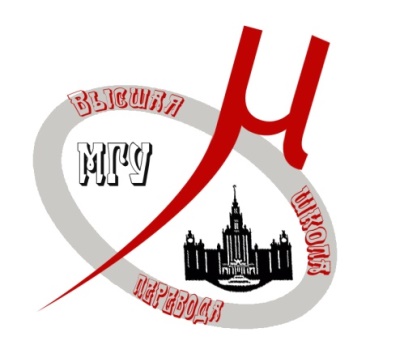 «Русский язык и культура в зеркале перевода»К 125-летию со дня рождения М.А. Булгакова13.05.2016 - 17.05.2016Место проведения: г. Афины (Греция) 
Организатор - Высшая школа перевода (факультет) Московского государственного университета имени М.В. ЛомоносоваКонференция проводится при содействии:АНО Институт переводаРоссийского центра науки и культуры при посольстве Российской Федерации в г. АфиныИнформационное письмо Уважаемые коллеги!Приглашаем Вас принять участие в VI международной научной конференции «Русский язык и культура в зеркале перевода», приуроченной к 125-летию со дня рождения М.А. Булгакова. Конференция проводится в рамках перекрестного года культур России и Греции.На конференции планируются выступления и дискуссии по следующим направлениям:1. Проза М.А. Булгакова в мировом литературном пространстве:Булгаковские персонажи как отражение национального менталитета русского народа;Образы России у М.А. Булгакова и их интерпретация переводчикамиМежсемиотический перевод: М.А. Булгаков в театральных постановках и кинофильмахМ.А. Булгаков в переводах: история и современность. Зачем нужны новые переводы?Интерпретация русских реалий в переводах произведений М.А. БулгаковаОбразная система у М.А. Булгакова и возможности ее интерпретации2. Наука о переводе в глобальном мире:общая теория перевода; история перевода; методология перевода; лингвостилистические аспекты перевода; интерпретация художественного текста и перевод; вопросы взаимодействия культур в художественном переводе.русская литература в переводах на языки мира3. Культурно-антропологические аспекты межъязыковой коммуникации:культурно-антропологический аспект обучения русскому языку;эволюция русской языковой картины мира: от исследований к дидактике вопросы взаимодействия культур в межъязыковой коммуникации;национальный менталитет русского народа в зеркале различных семиотических систем.4. Русский язык в системе подготовки специалистов межъязыковой коммуникации:теоретические проблемы обучения русскому языку в системе подготовки специалистов межъязыковой коммуникации;речевая культура переводчика: соотношение системы, узуса и нормы;современные концепции обучения русскому языку;проблемы лингводидактического описания и преподавания русской фонетики, лексики, грамматики в практике преподавания РКИ;научный и художественный текст в иноязычной аудитории;опыт создания национально-ориентированных словарей, учебников и учебных пособий;новые подходы к организации обучения РКИ: методы и технологии, учебники и учебные пособия, программы и планирование, контроль и тестирование;пути повышения мотивации изучения русского языка в современном мире;По окончании конференции участникам будут выданы сертификаты установленного образца об участии в работе конференции.Рабочий язык конференции – русский.Для участия в конференции необходимо заполнить регистрационную форму (см. официальный сайт факультета www.esti.msu.ru раздел Наука>Научные конференции) и отправить ее по электронному адресу info_rusperevod@mail.ru до 01.04.2016 г.Материалы докладов в виде статей объемом не менее 8-10 страниц (основной текст статьи — TNR 12, 1,5 интервал) с обязательной аннотацией 150 – 200 слов на русском и английском языках необходимо прислать до 01.04.2016 г. по электронному адресу info_rusperevod@mail.ru. Подробнее с требованиями к оформлению материалов можно ознакомиться на сайте факультета в разделе Наука>Научные конференции.До 15.04.2016 г. участникам конференции будут высланы приглашения для участия в международной конференции.Материалы конференции будут опубликованы на электронном носителе (CD) (с присвоением ББК, УДК, ISBN) до начала конференции. Сборник материалов конференции включен в РИНЦ.По итогам конференции планируется публикация материалов, отобранных научным комитетом конференции и редколлегией журнала, в специальном научном журнале «Вестник Московского Университета» серия 22 Теория перевода. Журнал зарегистрирован в Федеральной службе по надзору в сфере массовых коммуникаций, связи и охраны культурного наследия (свидетельство о регистрации ПИ №ФС77-28752 от 4 июля 2007 года) и включен в список работ, рекомендуемых для публикации ВАК РФ.Возможные формы участия в конференции: доклад (сообщение) + публикация; продолжительность выступления – 20 мин. участие в качестве слушателя;заочное участие**В случае заочного участия необходимо отправить статью и оплатить оргвзнос (80 евро) не позднее 01.04.2016. Оргвзнос следует перечислить на расчетный счет Высшей школы перевода.Получатель: ИНН 7729082090 КПП 772931011УФК по г. Москве (л/с 20736Ц95660 Высшая школа перевода МГУ)Банк получателя: Отделение 1 Москва, г. Москва 705БИК: 044583001Текущий счет: 40503810600001009079ОКТМО: 45325000КПС 00000000000000000180Адрес: 119991, г. Москва, Ленинские горы, МГУ, ГСП-1, дом 1, корп. 51, ком. 1150Назначение платежа: участие в международной конференции (г. Афины, Греция)Сумма: 80 евро*Оплата производится по курсу ЦБ в рублях на день оплаты.**После оплаты оргвзноса просьба прислать отсканированную квитанцию в адрес оргкомитета.Регистрационный взнос – 100 евро. (В связи с ростом иностранной валюты размер оргвзноса будет уточнен к началу работы конференции).Взнос принимается в дни работы конференции и включает в себя организационные расходы, издание и рассылку программы и материалов конференции, портфель участника конференции, аренду оргтехники и залов заседаний, фуршет.По окончании конференции (16.05.2016) по желанию участников туристической компанией «Mouzenidis Travel» будет организована экскурсия в г. Афины. Приблизительная стоимость – 40 евро (в стоимость экскурсии не входят билеты в музеи Акрополя и археологические зоны).ИНФОРМАЦИЯ ПО ПРОЖИВАНИЮПроезд, проживание в гостинице, суточные и прочие расходы оплачиваются командирующей стороной или самими участниками. Конференция будет проходить по адресу: Греция 166 75, Афины, Глифада, Posidonos Av, 4 отель «Palace Hotel Bomo Club». Проживание участников конференции возможно в этой же гостинице.Стоимость размещения (в сутки) в гостинице:в одноместном номере + питание (завтрак, обед) – 62 евро на человека в двухместном номере + питание (завтрак, обед) – 39 евро на человека в трехместном номере + питание (завтрак, обед) – 39 евро на человекаИнформация по поводу стоимости проезда, трансфера и оформления визы:Стоимость билета (Москва - Афины – Москва) – 260 евро*(условия оплаты: 50% - за два месяца до вылета, 100% - за месяц до вылета)Оформление визы (для граждан России) – 65 евроКоллективный трансфер (аэропорт – отель – аэропорт) – 30 евро Страховка (из расчета 1 евро – 1 сутки)По вопросам оформления визы, приобретения билетов, трансфера, оплаты проживания обращаться: - граждане России и СНГ проживание и питание оплачивают до 15.04.2016 в представительстве туристической фирмы MOUZENIDIS TRAVEL в Москве.Телефон: (495) 787 4646; e-mail:. mice-4@mzt.ru (обращаться к менеджеру Елене Соколовской);- граждане других стран проживание и питание оплачивают до 15.04.2016 в представительстве туристической фирмы MOUZENIDIS TRAVEL в Греции.Телефон: +30 2310 591491, e-mail: mice@mouzenidis.gr (обращаться к менеджеру Ирине Полихрониди)Обращаем Ваше внимание, что указанные цены действуют, если оплата производится до 15 апреля 2016 года.Информацию о конференции Вы можете найти на официальном сайте Высшей школы перевода Московского государственного университета им. М.В. Ломоносова www.esti.msu.ru.Дополнительную информацию можно получить по электронной почте info_rusperevod@mail.ru или по телефону: 8 (495) 939 44 82.Контактное лицо: кфн доцент Есакова Мария Николаевна, тел. + 7 916 605 97 65.ЗАЯВКА НА УЧАСТИЕ В КОНФЕРЕНЦИИ «Русский язык и культура в зеркале перевода»13.05.2016 – 17.05.2016ТРЕБОВАНИЯ К ОФОРМЛЕНИЮ МАТЕРИАЛОВ ВЫСТУПЛЕНИЙМатериалы для публикации должны быть присланы по электронному адресу info_rusperevod@mail.ru не позднее 01.04.2016 г. (с пометой: ФИО автора (статья на конференцию))Обращаем  Ваше  внимание,  что  СТАТЬИ,  НЕ  ОФОРМЛЕННЫЕ  В  СООТВЕТСТВИИ  С ТРЕБОВАНИЯМИ,  К  РАССМОТРЕНИЮ  РЕДАКЦИОННОЙ  КОЛЛЕГИЕЙ  НЕ ПРИНИМАЮТСЯ.Представляемые материалы для публикации должны соответствовать следующим требованиям: На русском, а затем на английском языках:ФИО (имя и отчество полностью) автора, ученое звание (если есть), место работы, должность, эл. адрес, телефон — TNR 11, курсив, (над названием статьи, выравнивание по левому краю); Название статьи — Times New Roman 14, полужирный, все прописные; Аннотация — TNR 11, св.; (примерно 100-150 слов)Ключевые слова — TNR 11, полужирный, затем сами ключевые слова - в строчку TNR 11. На русском языке:Основной текст статьи — TNR 12, Объем статьи – 8-10 страниц Сноски — постранично, внизу страницы, с использованием сквозной нумерации, арабские цифры, TNR 10; Просим обратить внимание на оформление списка литературы.  Список литературы дается в конце статьи без нумерации, фамилии авторов в алфавитном порядке (сначала российские авторы и переводные издания, затем зарубежные авторы) — TNR 12, слова «Список литературы» — TNR 12, полужирный, курсив (см. примеры оформления ниже). Библиографические ссылки в тексте даются в квадратных скобках [Фамилия автора, год издания, стр.], например: [Гарбовский, 2007, с. 5]; В случае использования в статье редких языков (греческий, японский, китайский и др.) представляется отдельно шрифтовая база; Таблицы, схемы, рисунки и др. иллюстративный материал должны быть сохранены отдельными файлами. Оформление цитат (и русский и английский текст)  в кавычках следующего образца: « …….».Тире следующего образца:    –Всюду текст tnr, интервал 1,5 Для усиления отдельных мест использовать подчеркивание или изменение шрифта, указав в круглых скобках инициалы своего имени и фамилии, например: (подчеркнуто мной – Т. А.), (курсив мой – Т. А.), (разрядка моя – Т. А.). Так же отмечается авторство перевода: (перевод мой — Т. А.).Примеры библиографических записей:Один автор Рубцов Б.Б. Мировые фондовые рынки: соврем. состояние и закономерности развития / Б.Б. Рубцов. М. : Дело, 2001. 311 с.Лангер С. Философия в новом ключе : исслед. символики разума, ритуала и искусства / Сьюзен  Лангер ; пер. с англ. С.П. Евтушенко. М. : Республика, 2000. 287 с.Два автора Новиков, Ю.Н. Персональные компьютеры: аппаратура, системы, Интернет / Ю.Н. Новиков, А. Черепанов. СПб.: Питер, 2001. 458 с.Гильберт Катарин. История эстетики / Катарин Эверетт Гильберт, Гельмут Кун ; под общ. ред. В.П. Сальникова ; пер. с англ. В.В. Кузнецовой, И.С. Тихомировой. СПб.:  Алетея, 2000. 653 с.Три автора Амосова В. В. Экономическая теория: учеб. для экон. фак. техн. и гуманит. вузов / В. Амосова, Г. Гукасян, Г. Маховикова. СПб.: Питер, 2001. 475 с. Кучина Л.И. Проблемы культуры в русской философии II половины XIX – начала XX веков: учебн. пособие / И. Кучина, Н.И. Ушакова, А.Я. Кожурин. СПб.: Изд-во СПбГУЭФ, 2001. 89 с.При наличии четырех и более авторов в описании за косой чертой могут быть приведены сведения обо всех авторах, указанных в источнике информации, либо указывается первый из них с добавлением в квадратных скобках сокращения «и другие» [и др.]Сборник научных статей Валютно-финансовые операции в условиях экономической глобализации: международный опыт и российская практика: сб. науч. ст. аспирантов каф. МЭО / С.-Петерб. гос. ун-т экономики и финансов. Каф. междунар. экон. отношений. СПб.: Изд-во СПбГУЭФ, 2001. 82 с.ТрудыФеномен Петербурга: труды Второй междунар. конф., (2000 ; С.-Петербург) / Отв. ред. Ю.Н. Беспятых. СПб.: БЛИЦ, 2001. 543 с.Сборник официальных документовГосударственная служба: сб. нормат. док. для рук. и организаторов обучения, работников кадровых служб гос. органов и образоват. учреждений / Акад. нар. хоз-ва при Правительстве Р Ф. М.: Дело, 2001. 495 с.Справочник, словарь Справочник финансиста предприятия / Н. П. Баранникова [и др.]. – 3-е изд., доп. и перераб. М.: ИНФРА-М, 2001. 492 с. (Справочник «ИНФРА-М»). Нобелевские лауреаты ХХ века. Экономика: энциклопед. сл. / авт.-сост. Л.Л. Васина. М.: РОССПЭН, 2001. 335 с. Хрестоматия Психология самознания: хрестоматия / ред-сост. Д. Я. Райгородский. Самара : Бахрах-М, 2000. 672 с.Автореферат диссертации -Егоров Д.Н. Мотивация поведения работодателей и наемных работников на рынке труда: автореф. дис… канд. экон. наук: 08.00.05 / Д.Н. Егоров; С.-Петерб. гос. ун-т экономики и финансов. СПб.: Изд-во Европ. ун-та, 2003. 20 с. Диссертация Некрасов А.Г. Управление результативностью межотраслевого взаимодействия логических связей : дис… д-ра экон. наук: 08.00.05 / Некрасов А.Г. М., 2003. 329 с. Ресурсы удаленного доступа (INTERNET) Библиотека электронных ресурсов Исторического факультета МГУ им. М.В. Ломоносова [Электронный ресурс] / Ред. В. Румянцев. М., 2001. – Режим доступа: http://hronos.km.ru/proekty/mgu. Непомнящий А.Л. Рождение психоанализа: Теория соблазнения [Электрон. ресурс] / А.Л. Непомнящий. – 2000. – Режим доступа: http://www.psvchoanatvsis.pl.ru. Для получения дополнительной информации просьба обращаться по электронному адресу: info_rusperevod@mail.ruФамилия, имя, отчество (на русском и английском языках) Фамилия, имя, отчество (на русском и английском языках) Организация (на русском и английском языках)Организация (на русском и английском языках)Должность, ученое звание, степень (на русском и английском языках)Должность, ученое звание, степень (на русском и английском языках)АдресАдресКонтактная информацияТелефонТелефонТелефонТелефонТелефонe-mailФорма участия (нужное подчеркнуть)Форма участия (нужное подчеркнуть)Доклад (сообщение) публикацияДоклад (сообщение) публикацияУчастие в качестве слушателяУчастие в качестве слушателяЗаочное участиеНазвание секции (нужное подчеркнуть)Название секции (нужное подчеркнуть)1. Проза М.А. Булгакова в мировом литературном пространстве2. Наука о переводе в глобальном мире3. Культурно-антропологические аспекты межъязыковой коммуникации4. Русский язык в системе подготовки специалистов межкультурной коммуникации1. Проза М.А. Булгакова в мировом литературном пространстве2. Наука о переводе в глобальном мире3. Культурно-антропологические аспекты межъязыковой коммуникации4. Русский язык в системе подготовки специалистов межкультурной коммуникации1. Проза М.А. Булгакова в мировом литературном пространстве2. Наука о переводе в глобальном мире3. Культурно-антропологические аспекты межъязыковой коммуникации4. Русский язык в системе подготовки специалистов межкультурной коммуникации1. Проза М.А. Булгакова в мировом литературном пространстве2. Наука о переводе в глобальном мире3. Культурно-антропологические аспекты межъязыковой коммуникации4. Русский язык в системе подготовки специалистов межкультурной коммуникации1. Проза М.А. Булгакова в мировом литературном пространстве2. Наука о переводе в глобальном мире3. Культурно-антропологические аспекты межъязыковой коммуникации4. Русский язык в системе подготовки специалистов межкультурной коммуникацииНазвание доклада (на русском и английском языках)Название доклада (на русском и английском языках)Размещение в гостинице (нужное подчеркнуть)Размещение в гостинице (нужное подчеркнуть)Одноместный номерДвухместный номер (бронируется в случае приезда двух участников, желающих проживать вместе) Трехместный номер (бронируется в случае приезда трех участников, желающих проживать вместе)Одноместный номерДвухместный номер (бронируется в случае приезда двух участников, желающих проживать вместе) Трехместный номер (бронируется в случае приезда трех участников, желающих проживать вместе)Одноместный номерДвухместный номер (бронируется в случае приезда двух участников, желающих проживать вместе) Трехместный номер (бронируется в случае приезда трех участников, желающих проживать вместе)Одноместный номерДвухместный номер (бронируется в случае приезда двух участников, желающих проживать вместе) Трехместный номер (бронируется в случае приезда трех участников, желающих проживать вместе)Одноместный номерДвухместный номер (бронируется в случае приезда двух участников, желающих проживать вместе) Трехместный номер (бронируется в случае приезда трех участников, желающих проживать вместе)Оформление визы: виза не нужнанужно приглашение для оформления визыОформление визы: виза не нужнанужно приглашение для оформления визыОформление визы: виза не нужнанужно приглашение для оформления визыОформление визы: виза не нужнанужно приглашение для оформления визыОформление визы: виза не нужнанужно приглашение для оформления визыОформление визы: виза не нужнанужно приглашение для оформления визыОформление визы: виза не нужнанужно приглашение для оформления визы*Для оформления приглашения на визу: номер паспортакем выдан паспортсрок действия паспортадата и год рождения*Для оформления приглашения на визу: номер паспортакем выдан паспортсрок действия паспортадата и год рождения*Для оформления приглашения на визу: номер паспортакем выдан паспортсрок действия паспортадата и год рождения*Для оформления приглашения на визу: номер паспортакем выдан паспортсрок действия паспортадата и год рождения*Для оформления приглашения на визу: номер паспортакем выдан паспортсрок действия паспортадата и год рождения*Для оформления приглашения на визу: номер паспортакем выдан паспортсрок действия паспортадата и год рождения*Для оформления приглашения на визу: номер паспортакем выдан паспортсрок действия паспортадата и год рожденияРеальные даты прибытия и убытия (для бронирования гостиницы)Реальные даты прибытия и убытия (для бронирования гостиницы)Реальные даты прибытия и убытия (для бронирования гостиницы)Участие в экскурсионной программе(экскурсия в г. Афины 16 . 05. 2016 г.) Участие в экскурсионной программе(экскурсия в г. Афины 16 . 05. 2016 г.) Участие в экскурсионной программе(экскурсия в г. Афины 16 . 05. 2016 г.) даданетнет